Foundation Stage Curriculum Information for Parents Summer Term 2018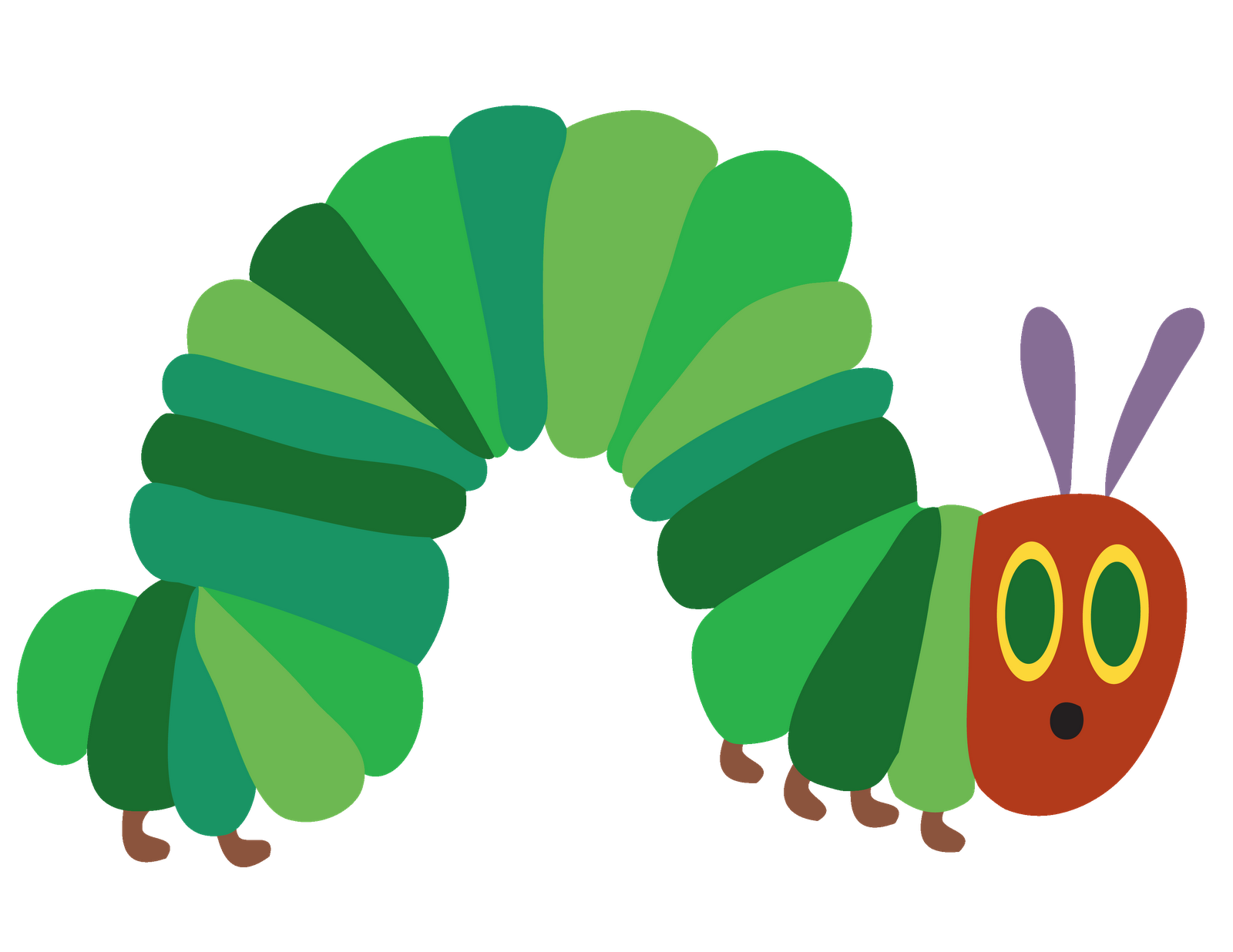 This term the children will be learning to…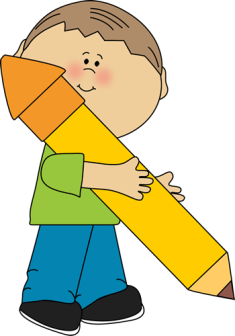 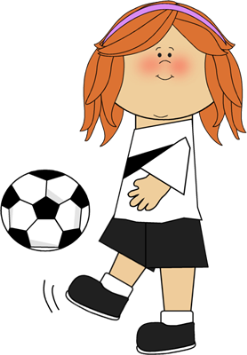 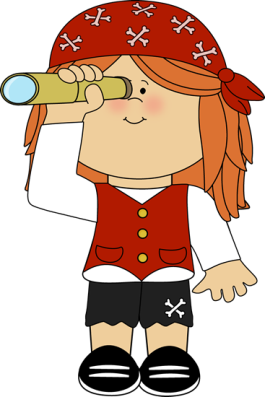 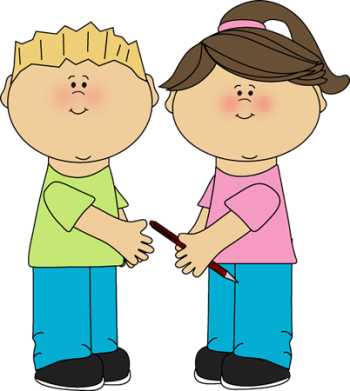 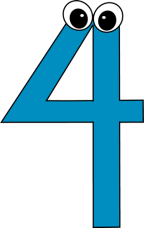 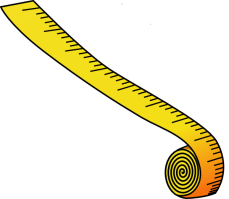 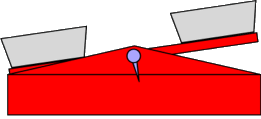 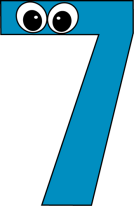 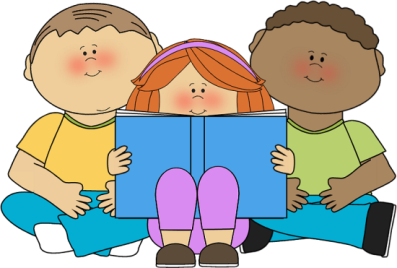 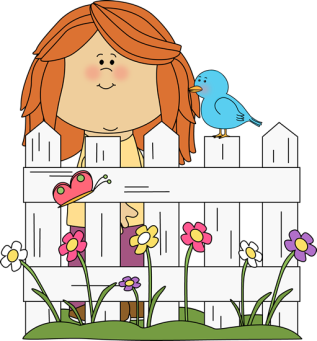 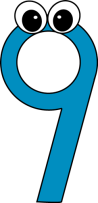 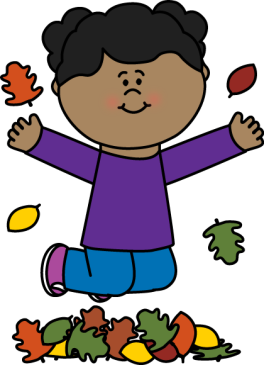 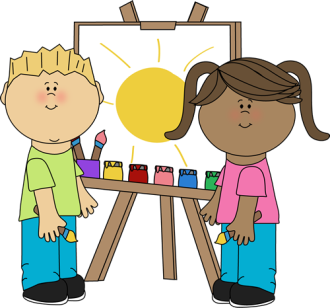 